 МИНИСТЕРСТВО ОБРАЗОВАНИЯ И НАУКИ
 РОССИЙСКОЙ ФЕДЕРАЦИИ (МИНОБРНАУКИ РОССИИ)  П Р И К А З О внесении изменений в номенклатуру научных специальностей, по которым присуждаются ученые степени, утвержденную приказом Министерства образования и науки Российской Федерации от 23 октября 2017 г. № 1027 П р и к а з ы в а ю:Утвердить прилагаемые изменения, которые вносятся в номенклатуру научных специальностей, по которым присуждаются ученые степени, утвержденную приказом Министерства образования и науки Российской Федерации от 23 октября 2017 г. № 1027  (зарегистрирован Министерством юстиции Российской Федерации 20 ноября 2017 г., регистрационный № 48962).Министр                                                                                                      О.Ю. ВасильеваПриложениеУТВЕРЖДЕНЫприказом Министерства образования и науки Российской Федерацииот «___» __________2018 г. № _____ИЗМЕНЕНИЯ,
которые вносятся в номенклатуру научных специальностей, по которым присуждаются ученые степени, утвержденную приказом Министерства образования и науки Российской Федерации от 23 октября 2017 г. № 1027Строку: заменить строкой:Строку: заменить строкой:Строку: заменить строкой:« ___ »  ___________ 2018 г.  Москва№  ______№  ______«05.18.15Технология и товароведение пищевых продуктов и функционального и специализированного назначения и общественного питанияТехническиеЭкономические»«05.18.15Технология и товароведение пищевых продуктов функционального и специализированного назначения и общественного питания ТехническиеЭкономические».«12.00.07Корпоративное право; энергетическое правоЮридические»«12.00.07Корпоративное право;  конкурентное право; энергетическое правоЮридические».«25.00.00Науки о земле»«25.00.00Науки о Земле».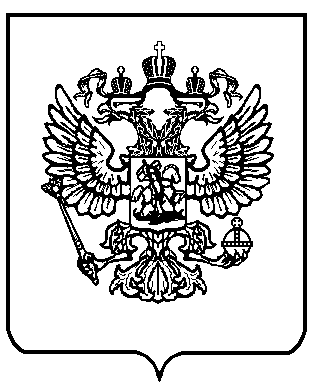 